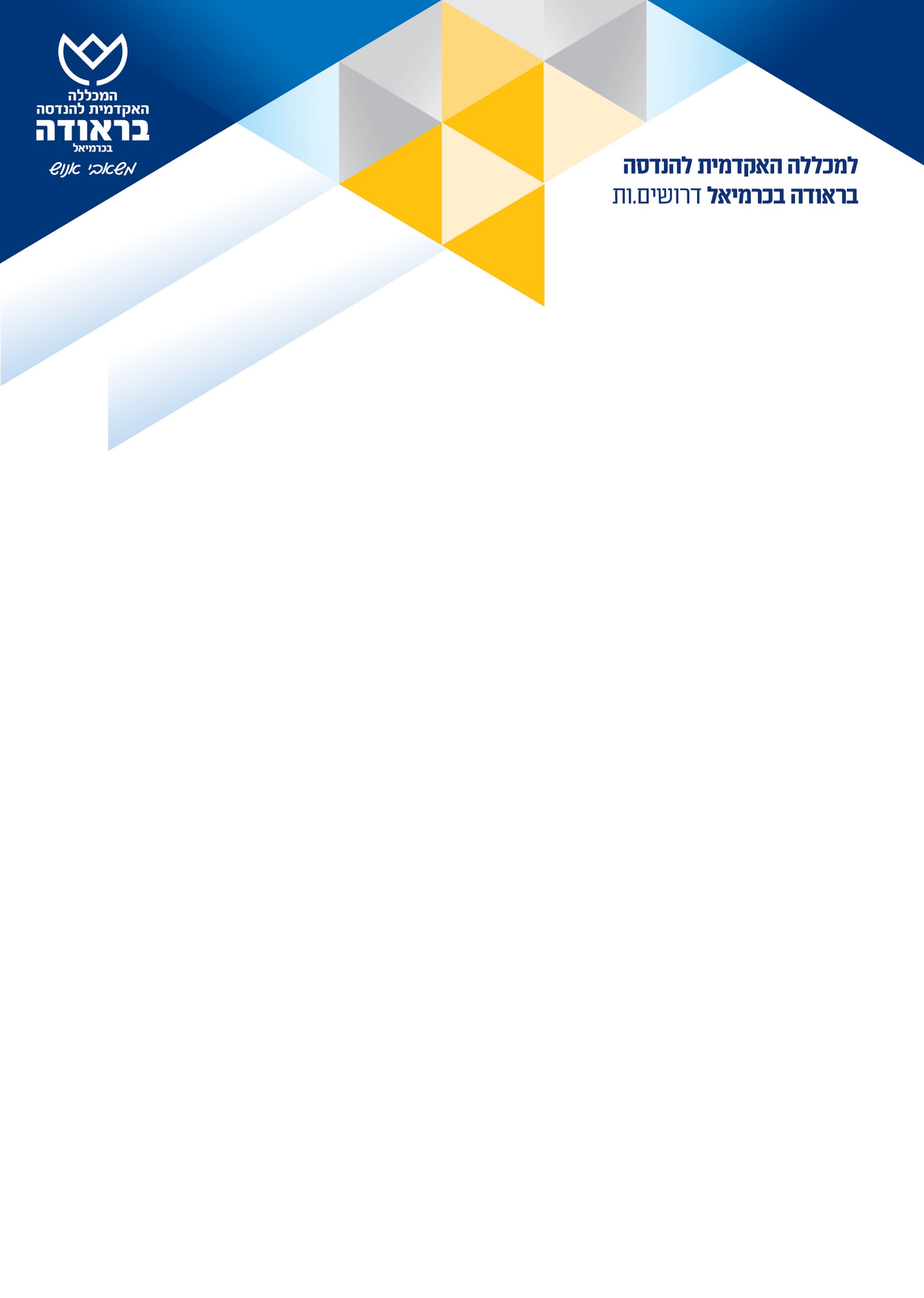 למחלקה לפיסיקהדרוש/העוזר/ת ראש המחלקהתכולת התפקיד :מתן שירות מנהלי לסטודנטים/ סגל/ עזרה לראש המחלקה טיפול בפניות סטודנטים ומרצים, טיפול בבקשות להפחתת שעות עבור חברי הסגל, הפקת דוחות נתוני ש"ש/סטודנטים/מרצים. סיוע בהכנת החומרים להערכת חברי סגל ולוועדות מינויים מכללתית, כתיבה וטיפול בנהלים פנימיים של המחלקה. שירות וטיפול בסטודנטים הפעילים של המח' להנדסה אופטית -  מתן מענה וטיפול בכלל הפניות הקשורות לקורסי פיזיקה תוך שיתוף פעולה מלא עם המחלקות בנושאים כגון - פטור, מועד מיוחד, עדכון ציון, ביטולים והשלמות, טיפול בציוני מעבדה של חוזרים על קורס.תכנון תעסוקת מרצים   – תכנון תעסוקה שנתי וסמסטריאלי תוך מתן מענה לדרישת המחלקות. מעקב תעסוקה בגלבוע. טיפול באילוצי מרצים ובקשות להוראת קורסים. טיפול ותכנון סמסטר קיץ. בניה ומעקב אחר תקציב מחלקה.ריכוז, טיפול ומעקב אדמיניסטרטיבי אחר מעבדות פיזיקה.טיפול בסילבוסים ועדכונם - טיפול בשנתון ובידיעון.ארגון ותיאום אירועים מחלקתיים.אחריות אדמיניסטרטיבית על תפעול המחלקה על כל היבטיה.השכלה וקורסים:תואר ראשון ממוסד אקדמי מוכר ע"י המל"ג.כישורים וניסיון:שליטה מלאה ביישומי Office - Word, Excel, PowerPoint, Outlookכושר התנסחות בכתב ובע"פ בעברית ברמה גבוהה.תודעת שירות גבוהה אמפטיה, יכולת הקשבה וגישה סבלנית ומכבדת.תפקוד יעיל בתנאי לחץ ועומס.סדר, כושר ארגון, יכולת עבודה עצמאית.יכולת למידה מהירה.יכולת השתלבות בצוות.ניסיון קודם בניהול משרד.היקף משרה – 50% משרה.זמינות – מיידית. קורות חיים יש לשלוח לדוא"ל: JOBSCV@Braude.ac.ilהמכללה פועלת לגיוון תעסוקתי ומעודדת הגשת מועמדויות מכלל המגזריםניתן להגיש קורות חיים עד לתאריך 20/6/2023